ERASMUS+  StudierendenmobilitätBewerberliste  - EUC Nummer					29861-IC-1-2023-1-DE01-KA131ERASMUS Code				D TUBINGE01Hochschule					Eberhard Karls Universität TübingenName des Hochschulkoordinators		Dr. Kordula GlanderHochschuljahr					2023_2024Bitte tragen Sie in diese Liste alle Bewerber/innen ein und nennen Sie Gründe für Ihre Auswahl bzw. für die Ablehnung von Bewerbern.Abgabe bitte per Mail an: erasmus-sms@zv.uni-tuebingen.de, bis 30.04.2023.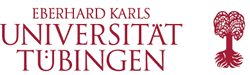 Dezernat V – International Office Abt.1 AustauschprogrammeERASMUS+ Wilhelmstraße 9, D-72074 TübingenTel.: +49·7071·29·76450/  77496 Fax: +49·7071·29·5404        erasmus-sms@zv.uni-tuebingen.deFachbereichName des/der Fachkoordinators/inName, Vorname  
    E-Mail Adresse 
(wenn möglich, bitte keine @student.uni-tuebingen.de Adresse!)Geplante Gasthochschule (Erasmus-Code s. Liste Partneruniversitäten)Wi.
Se.So. Se.Fachliche Eignung?Sprachliche Eignung?Sonstiges (Motivation etc.)Ablehnungsgrund der BewerbungKommentar☐☐☐☐☐☐☐☐☐☐☐☐☐☐☐☐☐☐☐☐☐☐☐☐☐☐☐☐